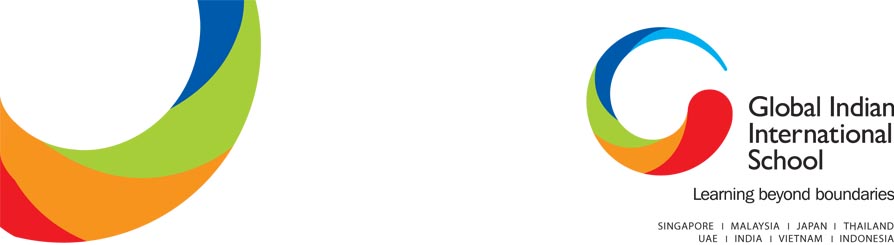 Global Indian International School (www.globalindianschool.org) Global Indian International School (GIIS) is a chain of premier international schools, spread across 5 countries (Singapore, Malaysia, Japan, UAE and India). Founded in 2002, GIIS offers a comprehensive range of International and Indian curricula for students from Kindergarten to Grade 12. These include the International Baccalaureate Diploma Programme (IBDP), Cambridge IGCSE, the Central Board of Secondary Education (CBSE) and the Global Montessori plus programme. GIIS is a member of the Global Schools Foundation (GSF). It is due to the high standards of governance and established academic criteria that GSF has gained global recognition for excellence in education and has bagged over 100 National and International awards since its inception. GIIS’ mission is to nurture young minds into global leaders and innovators through its proprietary 9 GEMS™ methodology, a holistic approach to teaching that balances academics with sports, performing arts, entrepreneurship and character development. Location: SingaporeDesignation: PYP TeacherEducation: Bachelor’s Degree in Education Or equivalent	Language: English (Fluent)Job DescriptionCreate inquiry-based classrooms that develop critical thinking skills, knowledge and a range of skills within an environment based on trust and respect Inspire mixed culture and ability classes, by creating challenging and engaging learning opportunities for all students  Assess and monitor student progress and provide targets so that all learners can see success and improve Collaborate with other teachers to share new ideas, approaches and professional knowledge Communicate accurately and regularly with parents Liaise with the PYP Coordinator & Vice Principal  to ensure effective delivery of the curriculum to specified classes, including selecting resources and managing them efficiently in the classroom  Contribute to the extra-curricular activities programme and participate in school activities such as assemblies, meetings, and conferences.  Maintain constant awareness of the needs of any children to whom English is another language Maintain an atmosphere and relationship with students conducive to learning while fostering confidence and resilience Create lesson plans, handouts, and worksheets and generate IB PYP Documentation as may be required by the school.  Any other tasks/ duties assigned by the supervisor / Vice Principal for smooth execution of the curriculum.  Desired Candidate ProfileRelevant degree in education with 2 years of teaching experience in IBPYP section.Excellent communication, interpersonal and writing skills required. Must exercise sound knowledge in childhood learning techniques, be able to work independently and efficiently under time pressures and deadlines.Be adept at providing curriculum related solutions.Candidate should have good knowledge on MS word, excel, PPT.